ST MICHAEL’S COMMUNITY UPDATE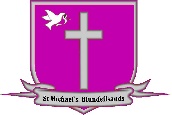 ISSUE NO 96 – 27th APRIL 2024Livestream ??Unfortunately, we have problems with the livestream equipment again.  This time with the cameras.  We will advise when this is back up and running.Heavenly Food:  The next heavenly food lunch will take place at 12.30pm on Wednesday 17th April 2024.  A short act of worship followed by a two-course lunch.  Cost is £8.  For catering purposes please phone Clare on 924 0561 and leave a message or email office@stmbsands.org by 8th April 2024.The Arts Society:  The next meeting of the Arts Society will be held on Wednesday 7th May at 2.00pm in the church hall.  The Arts Society is hosting a talk by Paul Rabbits on Public Parks.  Visitors are welcome (cost £7.00)On June 5th there is a trip to Wakefield to the Hepworth Gallery.  Places are available.  Please phone 07970 733424 for details.Mothers Union:  Mothers Union Holy Communion Service will be held at Bev’s house, 40 Spinney Crescent, 10.30am Wednesday 3rd April 2024.THOUGHT FOR THE DAY FROM BILLAMAZING.Spring has sprung! Lighter mornings and evenings and after coming out of hibernation we should all feel a bit better as we look forward to some sunny days and warmer weather.For those of a certain generation you look back to your summer and remember the sun was always shining and after school or at the weekend you would play out all day until it started to go dark. Did we have health and safety rules in those days?Have you booked your summer holiday? We all enjoy different types of holidays, visiting different places and doing different things.Most summer holidays usually involve being by the sea but also visiting places of interest including parks and gardens.Have you ever been to a park with a maze? I must admit I always find it a bit daunting. You enter the maze and have to find the centre and once you have done so you have to find your way out. The problem is that it is not that easy, and you find yourself at a dead end and have to go back and start all over again. Whilst in the maze you start to wonder if you will ever get out and what will happen if you don’t and the park keeper locks the gate and you are stuck in the maze all night. Also, when you are in the maze you can shout to others for help but the problem is they don’t know where you are so they can’t help you and you can’t help them.Thankfully I have always been able to find the centre of the maze and always found the way out even though it takes several attempts.    Life can be like a maze. Most of us will have a plan for our lives but life never goes to plan and we end up losing our way and just like the maze we hit a dead end and have to start all over again. We may ask others for help but soon realise they are lost as well.The good news of the gospel is that you can always start again. The Christian life is all about making a new start and choosing the right path. Moving forward and not looking back.Doubting Thomas asked Jesus to show him the way to which Jesus replied ‘I am the way’.Why not give it a try and follow Him.With every blessing to you and yours.BillBible Reading This is the word of the LordThanks be to GodAlways Look on The Brightside of LifeWHO’S WHO at St Michael’sHelen Hunter 27th April 2024Getting back to normal with God’s help. DateDayTimeService / NotesLivestream / Location31/03/24Sun10.30amEaster Sunday Family Communion ServiceNo livestream03/04/24Wed10.30amMU Holy CommunionNB: 40 Spinney Crescent.07/04/24Sun10.30amMorning PrayerNo livestream14/04/24Sun10.30amHoly Communion ServiceTBC21/04/24Sun10.30amMorning Prayer ServiceTBC28/04/24Sun10.30amHoly Communion ServiceTBCNAMEPOSITIONCONTACTVicarVacancyHelen HunterReaderSafeguarding Officer0151 931 1454Bill MaineyReader0151 924 9744Lucy FaulknerPastoral Assistant0151 924 5658Richard KempChurch Warden 0151 932 1053Brian DunningChurch Warden07784 248808Jenny Givens Treasurer07568 315892Chris ReesGift Aid Secretary0151 931 5797Beverly BodenMothers’ Union Branch Leader0151 924 7450Lorna Swainbank Safeguarding OfficerSue Kemp Girl Guides organisations0151 932 1503Clare KerriganParish Administrator and Hall bookings0151 924 0561 or office@stmbsands.orgPCC: PCC Secretary:	PCC Chair Deanery Synod Reps:Lynne Bold/Phil Flynn/Cynthia Rees/Colin Robinson/Jenny Givens/ Richard Kemp/Brian Dunning/Helen Hunter/Bill Mainey Jan OwenRichard Kemp (during the interregnum)Helen Hunter/Bill Mainey/Lynne Bold